Velkommen til Stakladen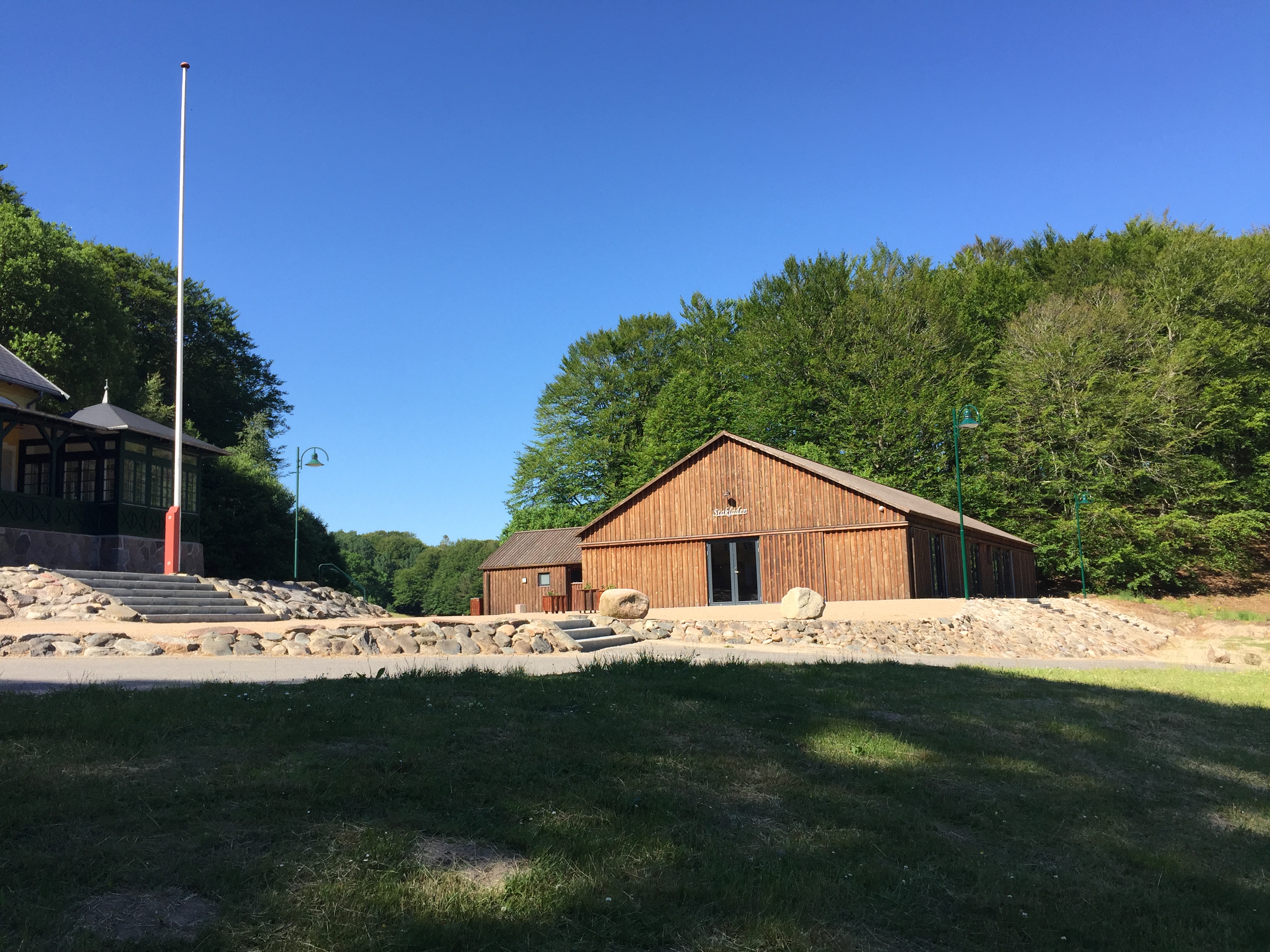 Følgende sider vil vise hvordan stedet skal efterlades efter endt fest eller arrangement samt andre praktiske oplysninger Stakladen Salen indeholder bar og køleskab til øl, vin og vand. Salen kan mørklægges med udvendige skodder.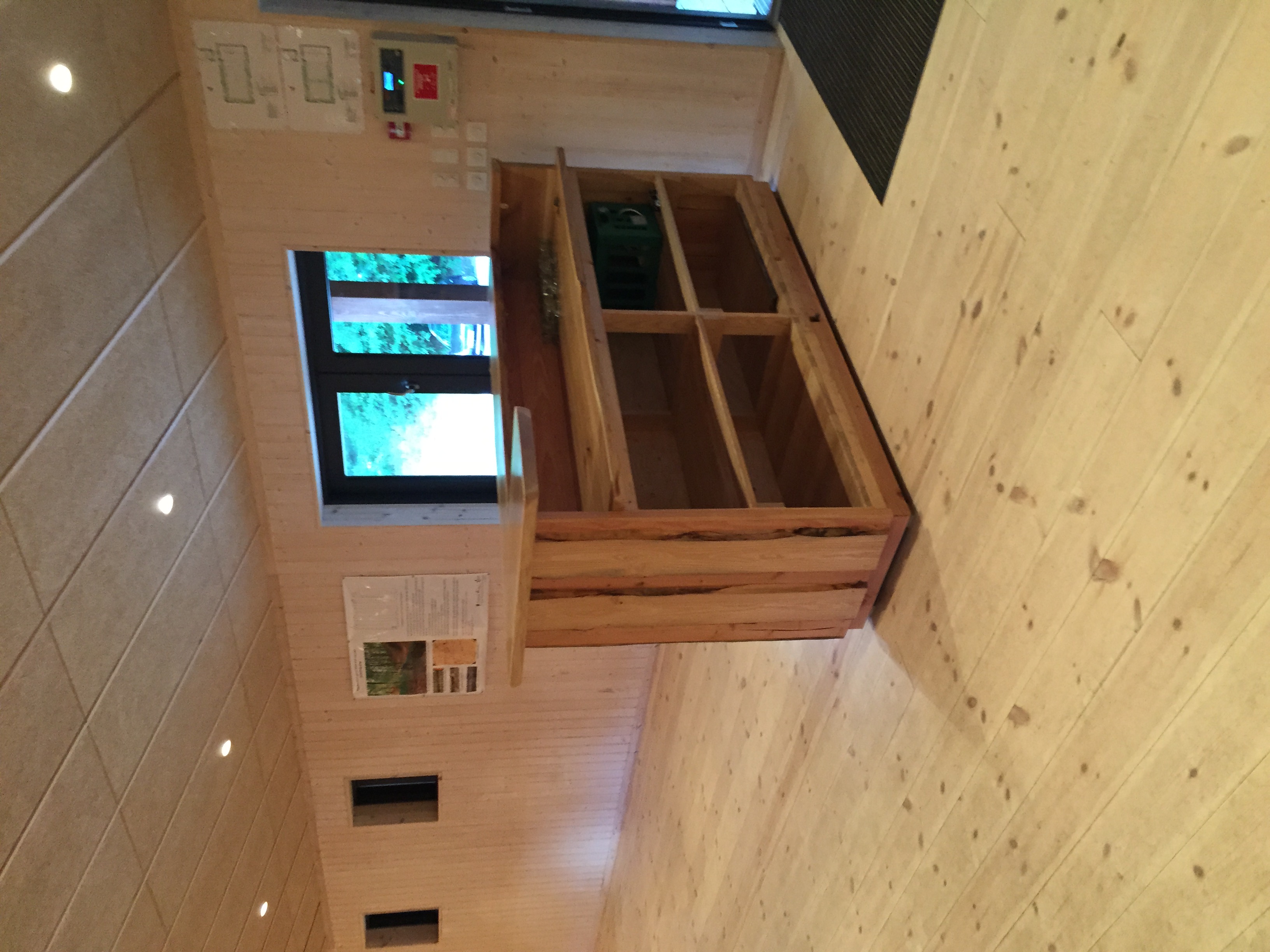 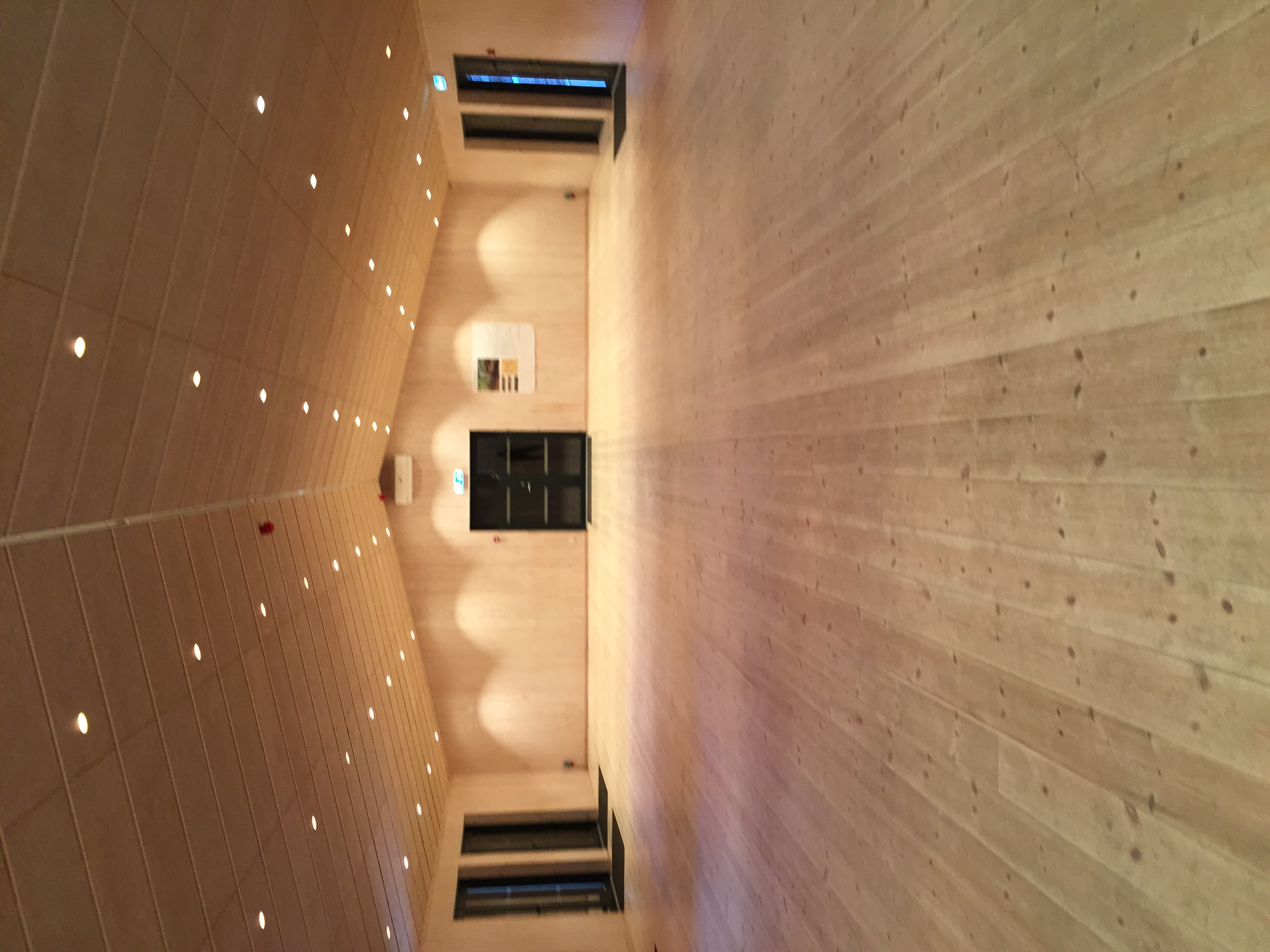 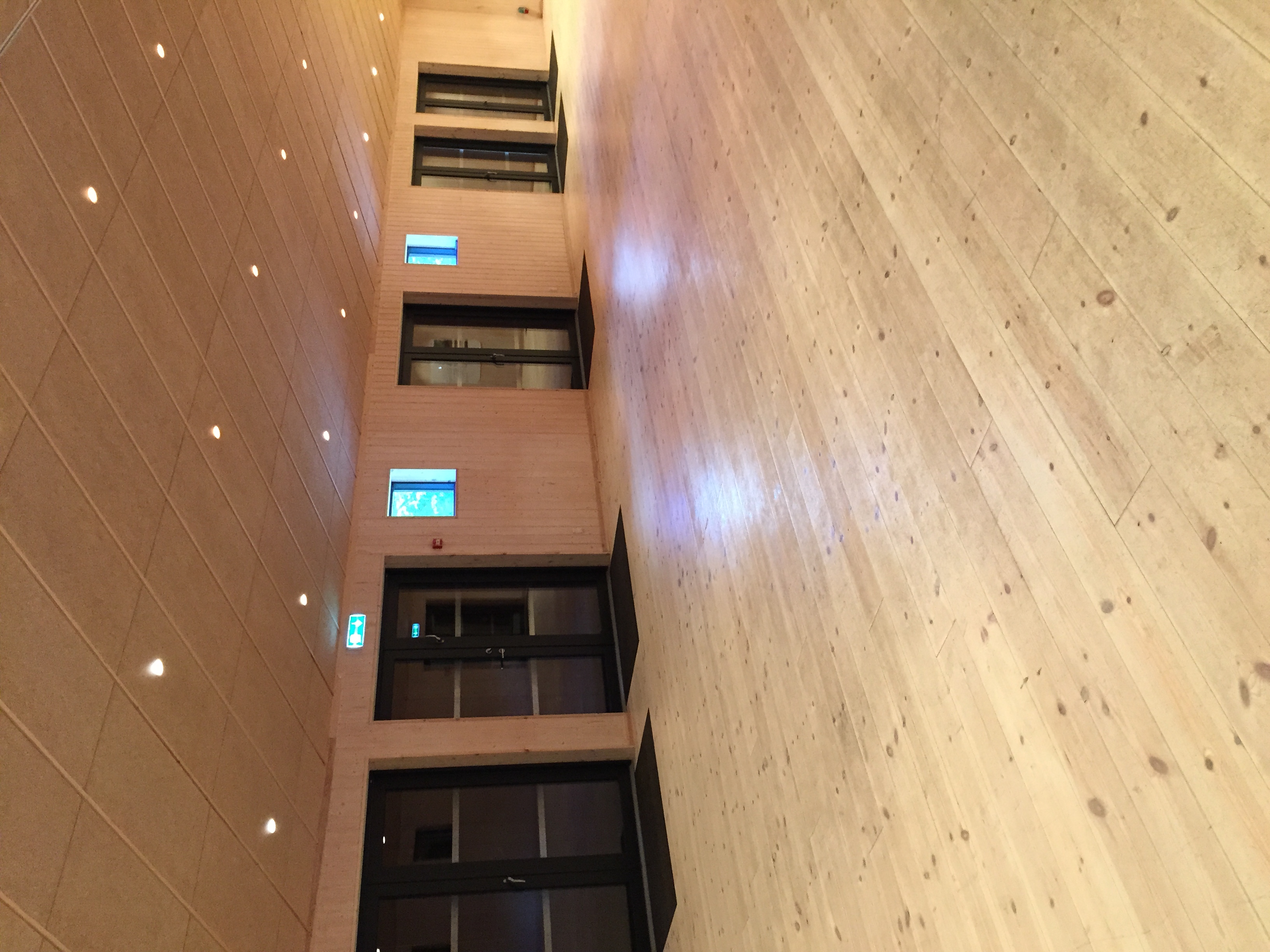 Ved aflevering skalBorde og stole stables på vogne og køres i depotrumScenen skal tilbage til depotrum, hvis den bliver brugt. Spildt stearinlys fjernesKøleskab til øl, vin og vand tørres af.Depotrum ved salenDepotrum indeholder, service, glas, borde, stole og scene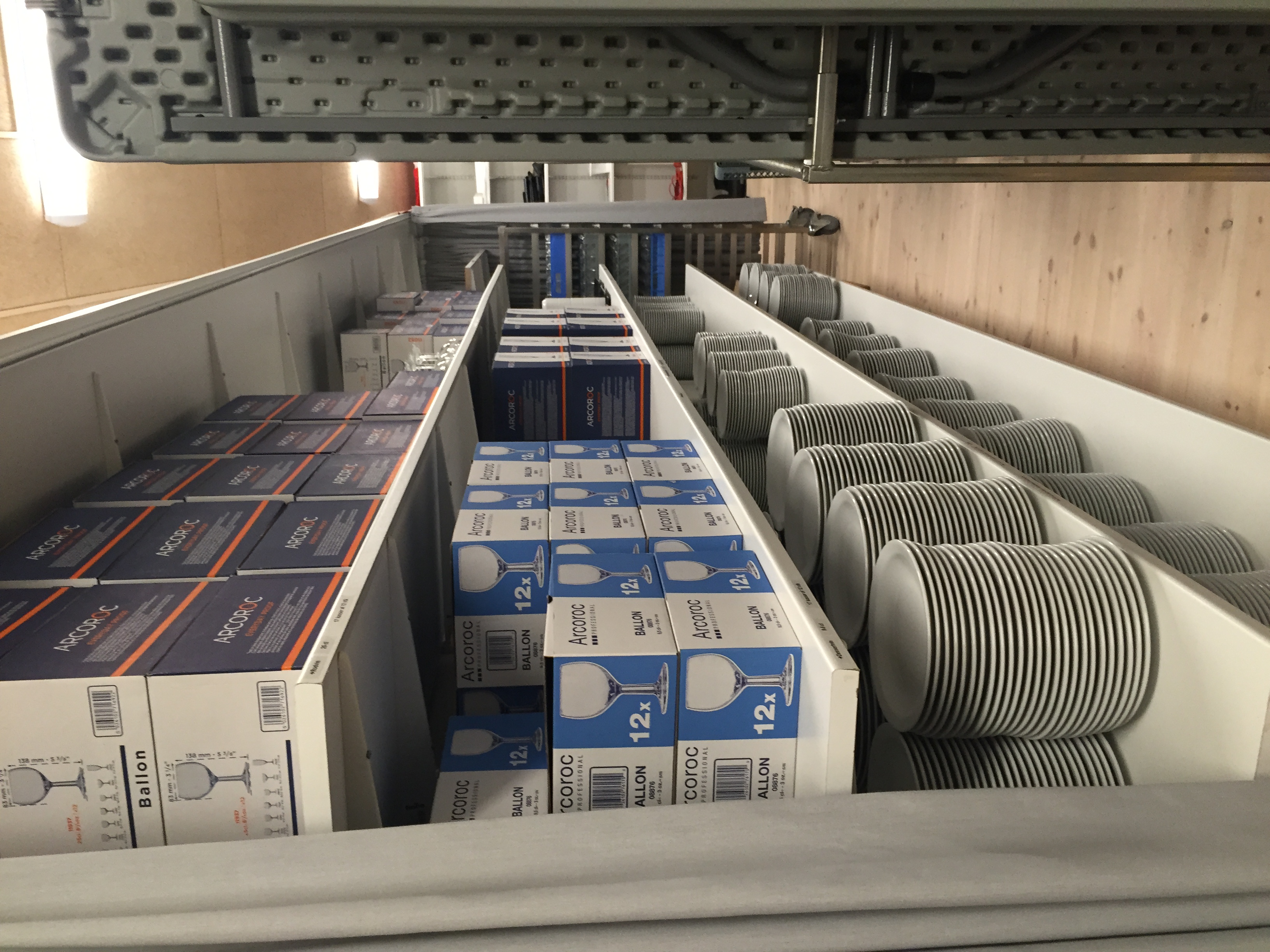 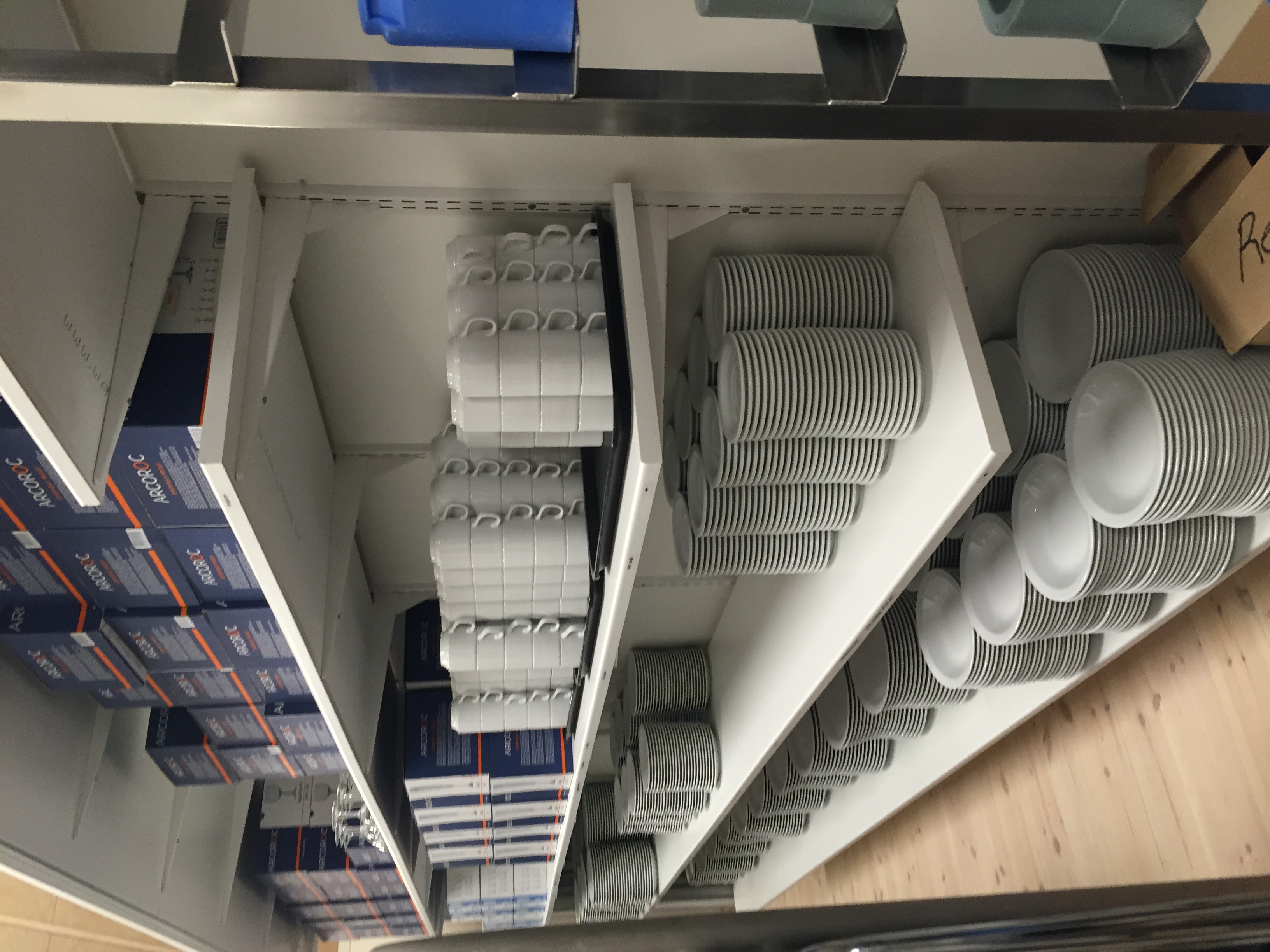 Ved aflevering skalServicen sættes på hylderne, efter anvisningVin og ølglas pakkes tilbage i emballagen.Vandglas stilles på bakker i bakkevognKøkkenKøkken indeholder – Opvaskemaskine, opvaskebakker, ovn, bradepander, gryder, kaffemaskine m.m 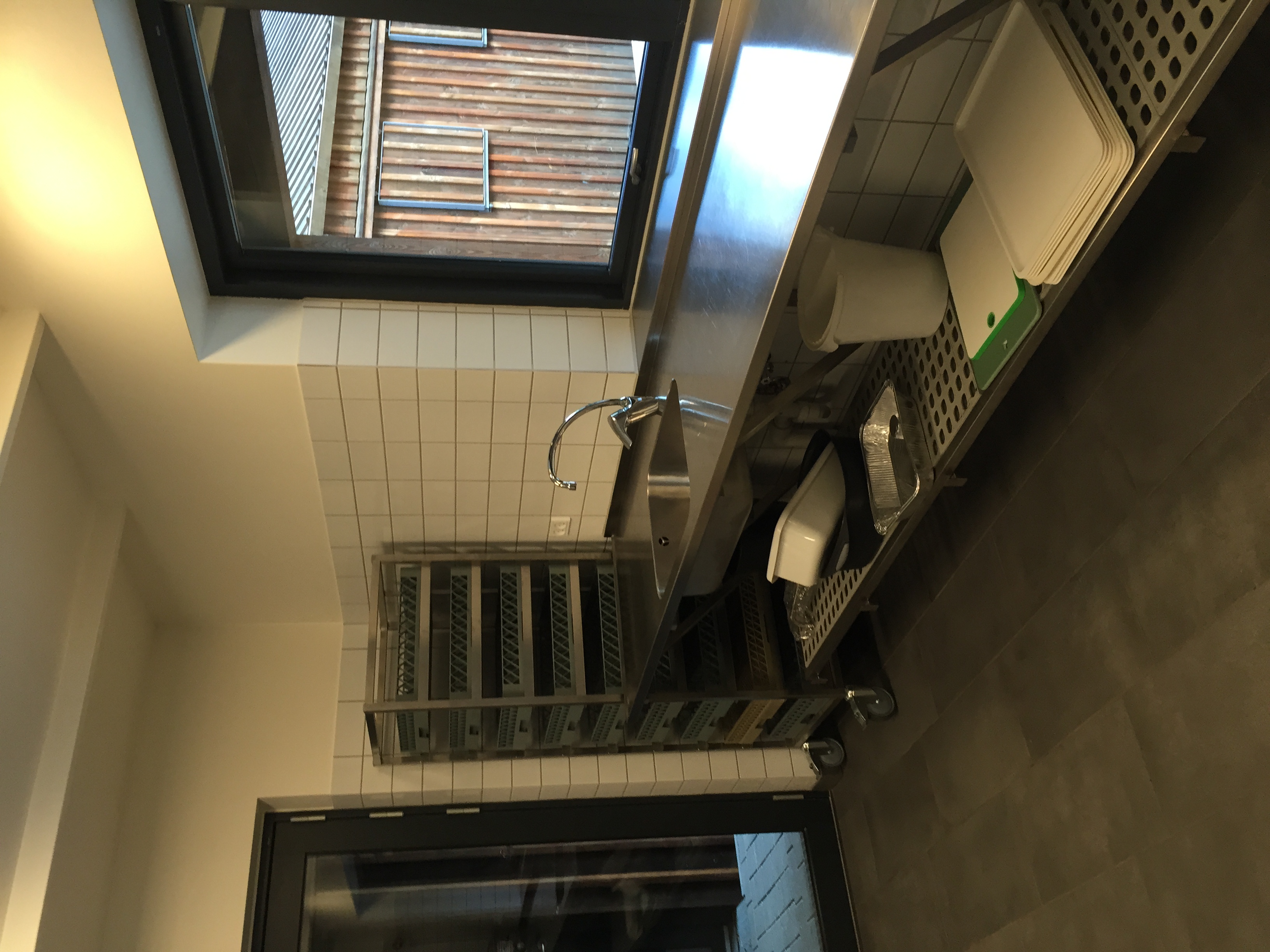 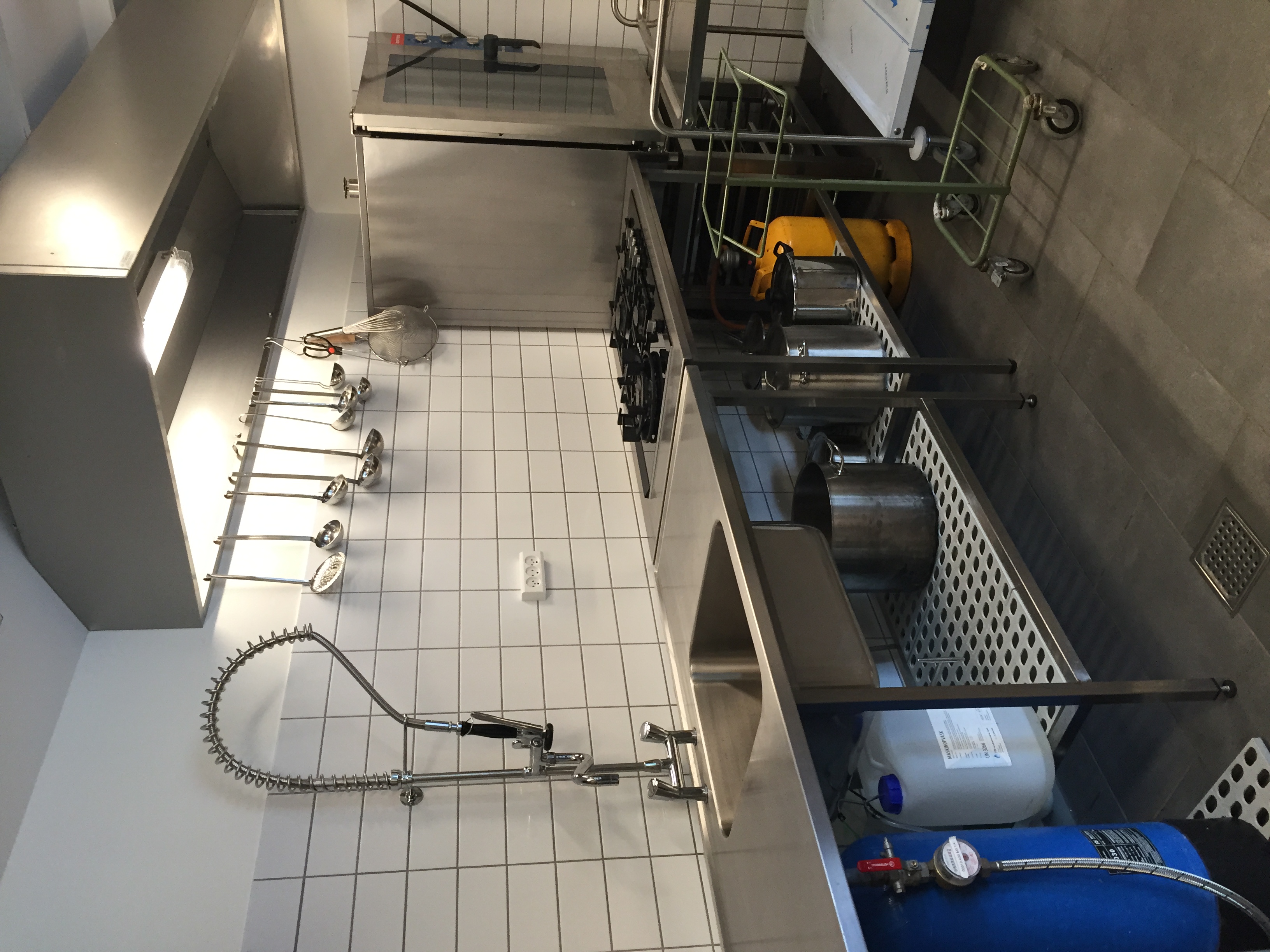 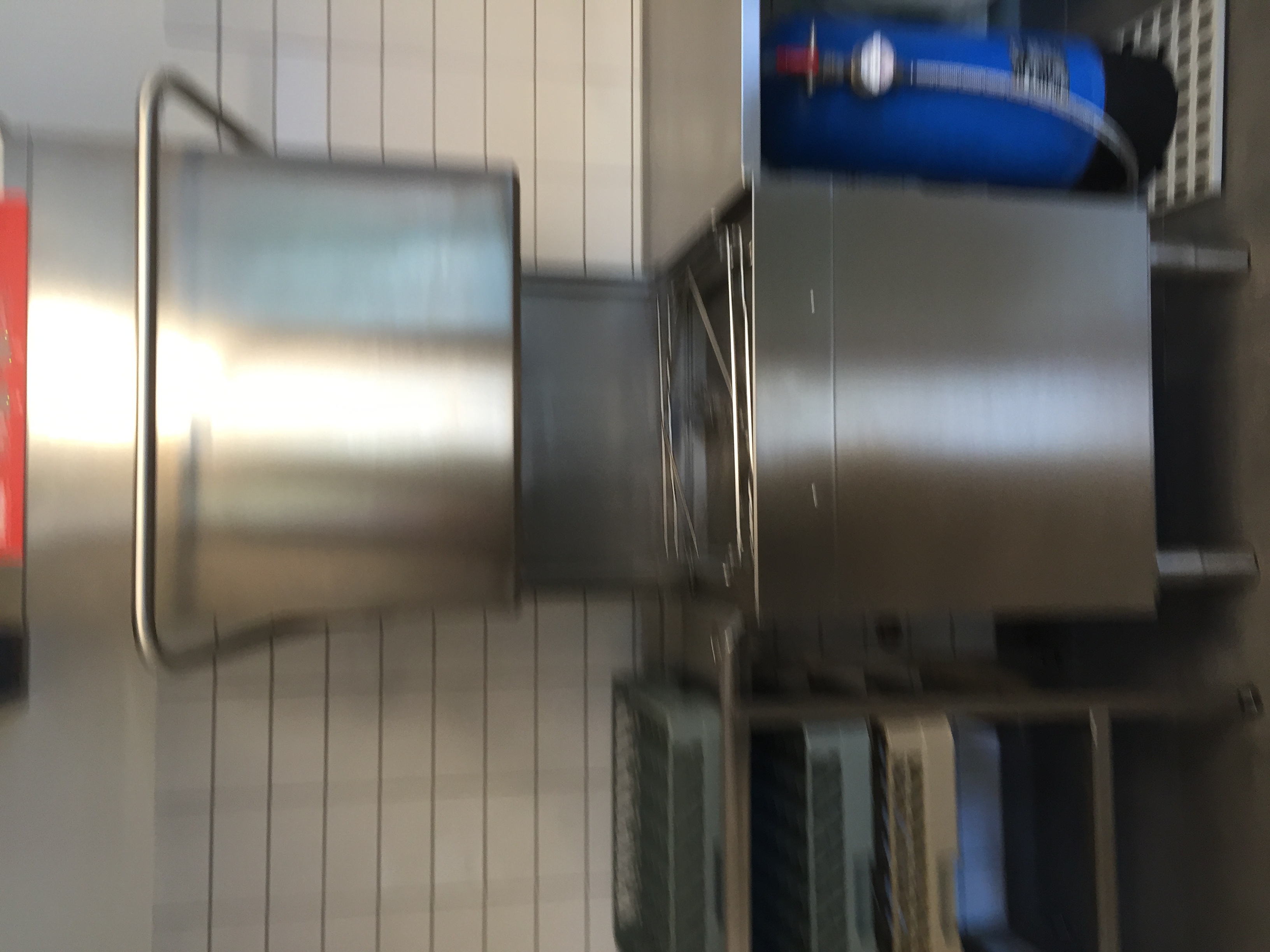 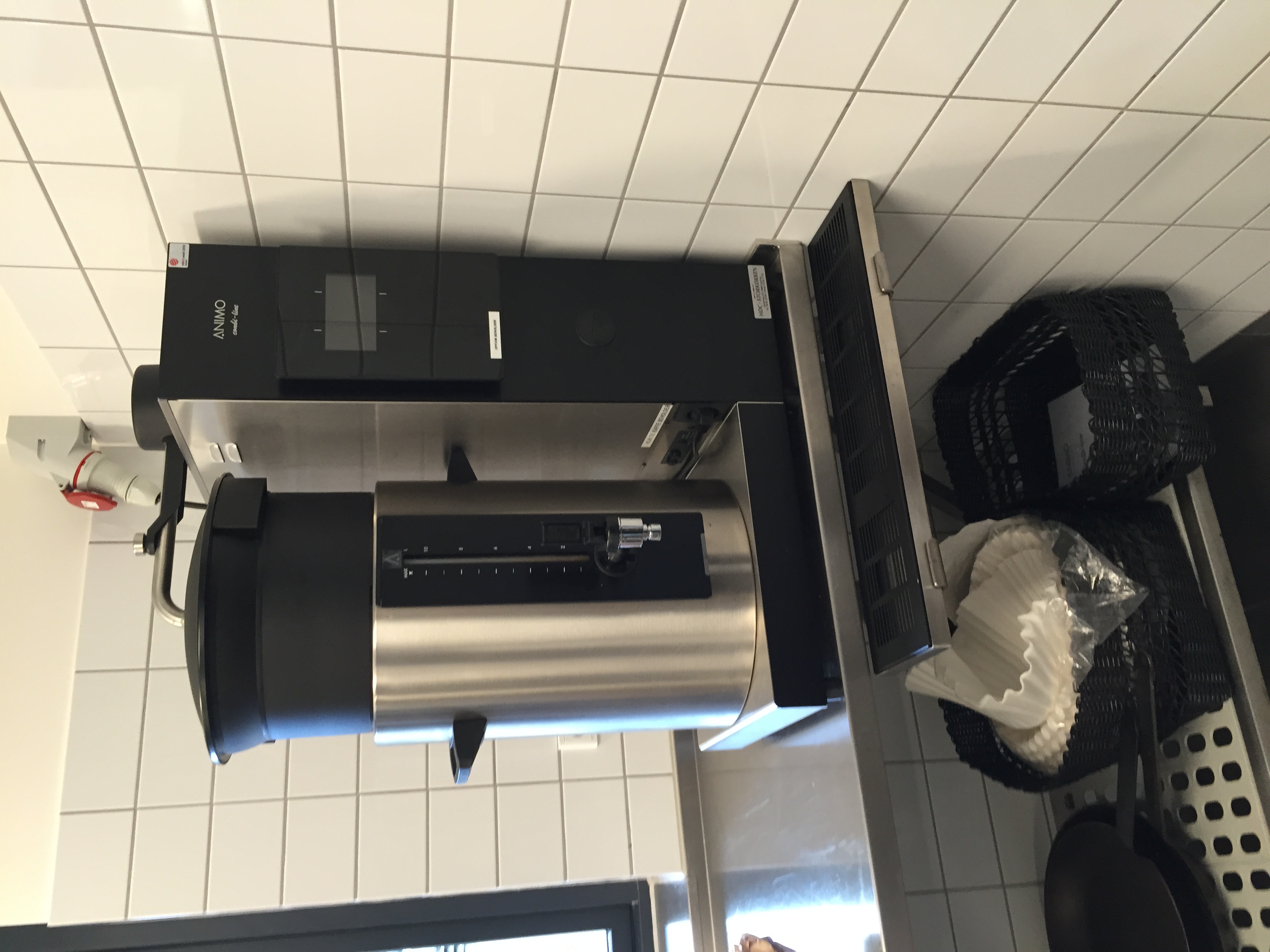 Ved aflevering skal der være:ryddet opOvn og komfur skal tørres af for madresterOpvaskemaskine tømmes for vand.Alle madrester og flasker fra festen/arrangementet skal fjernes.Kaffemaskinen skal tørres/skylles af, og kaffefilter fjernes.Termokander tømmes og skylles.DepotrumDepotrummet indeholder – Køle/fryseskab, skab med bestik, termokander, vandkander, div. skåle, brødbakker, håndmixer, elkedel, salt, peber, fade og knivblok m.m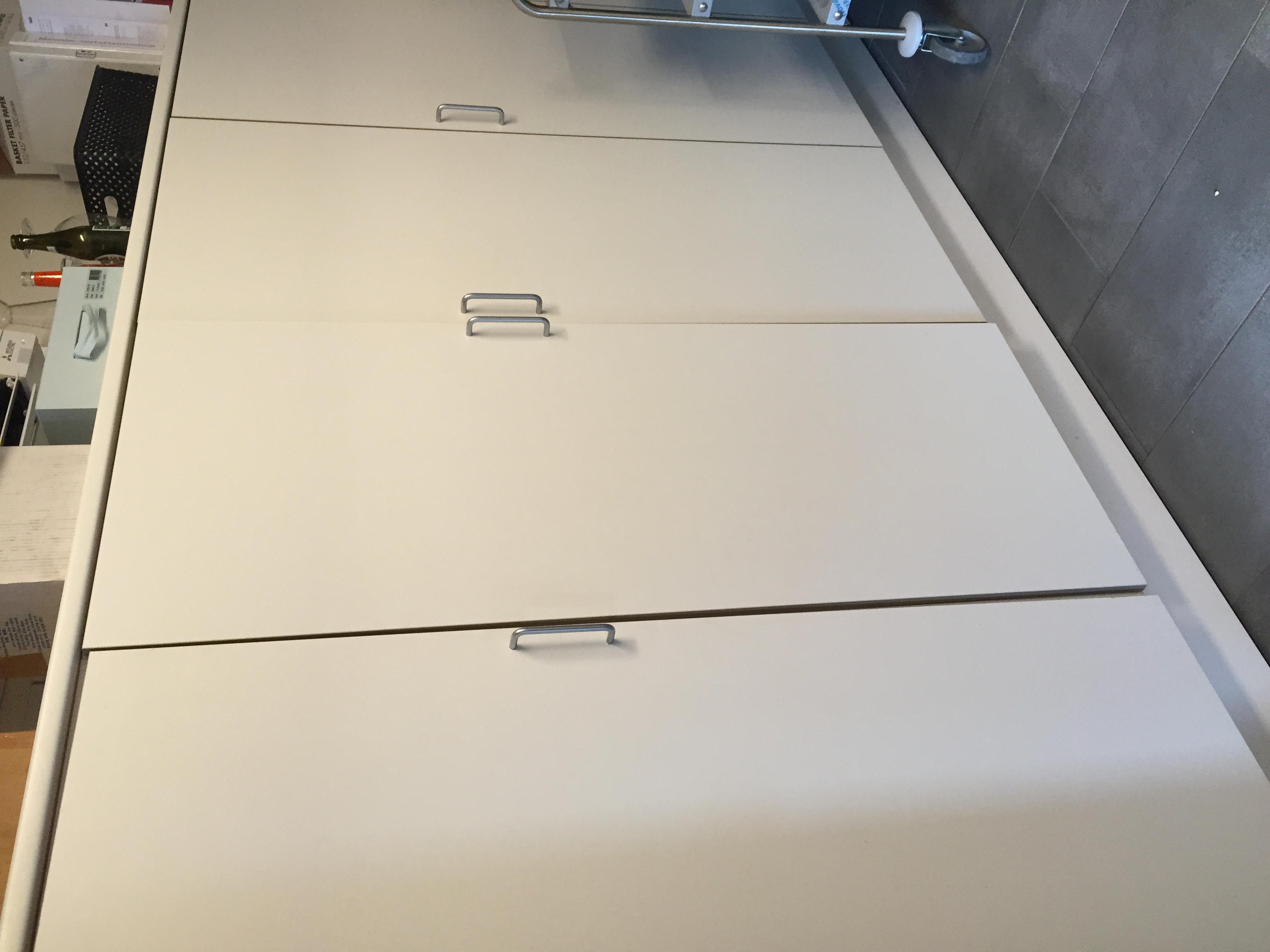 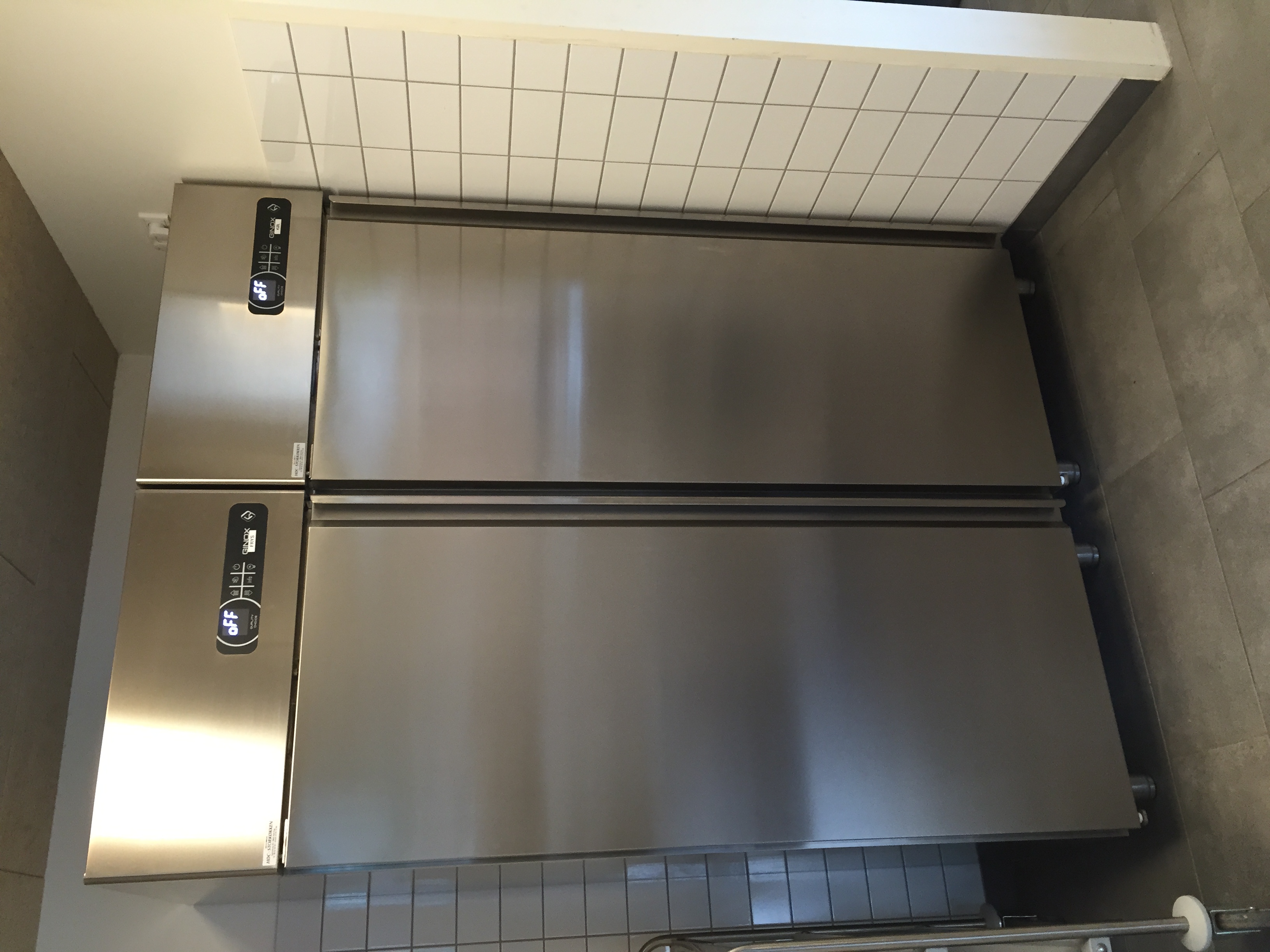 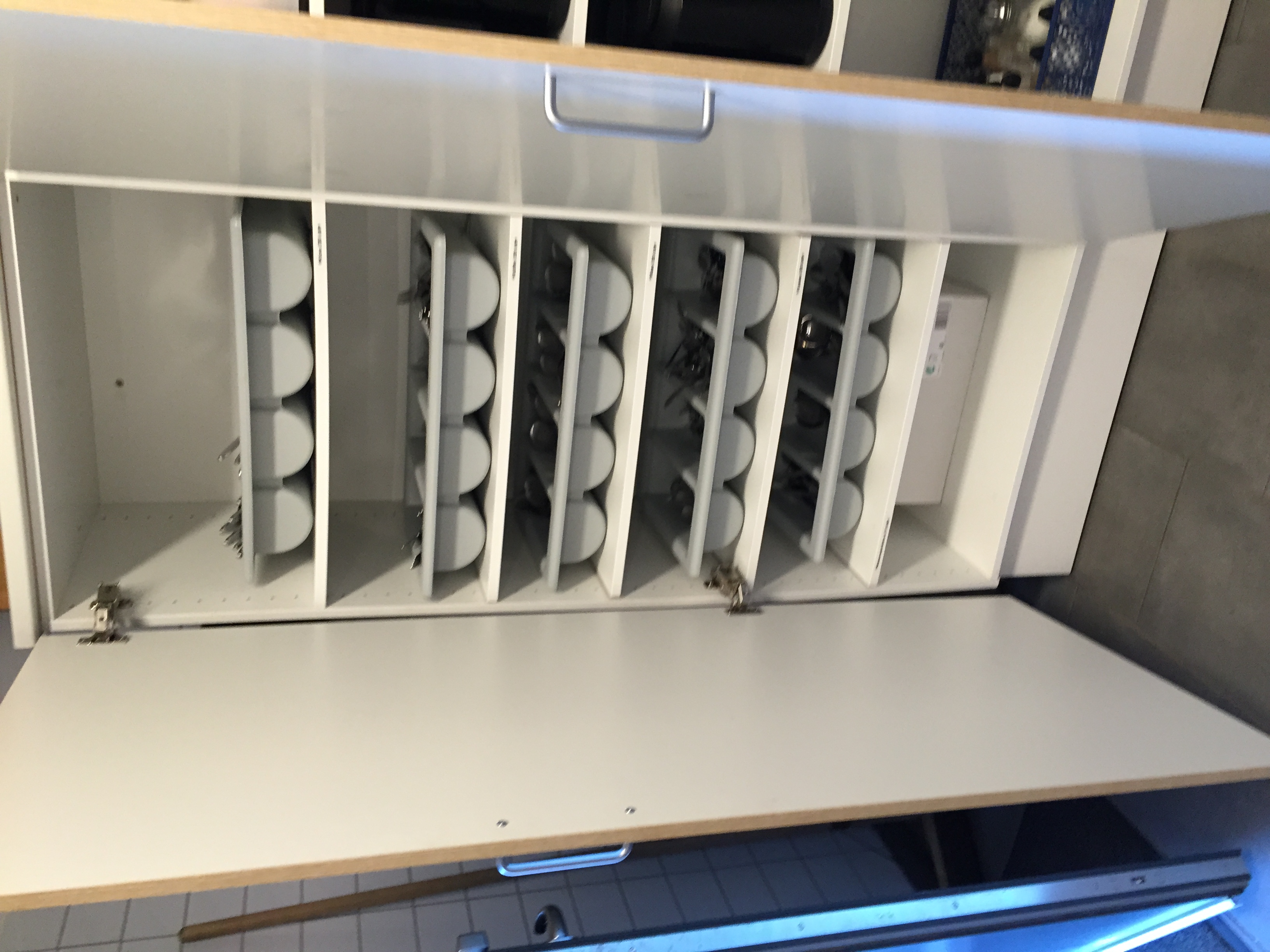 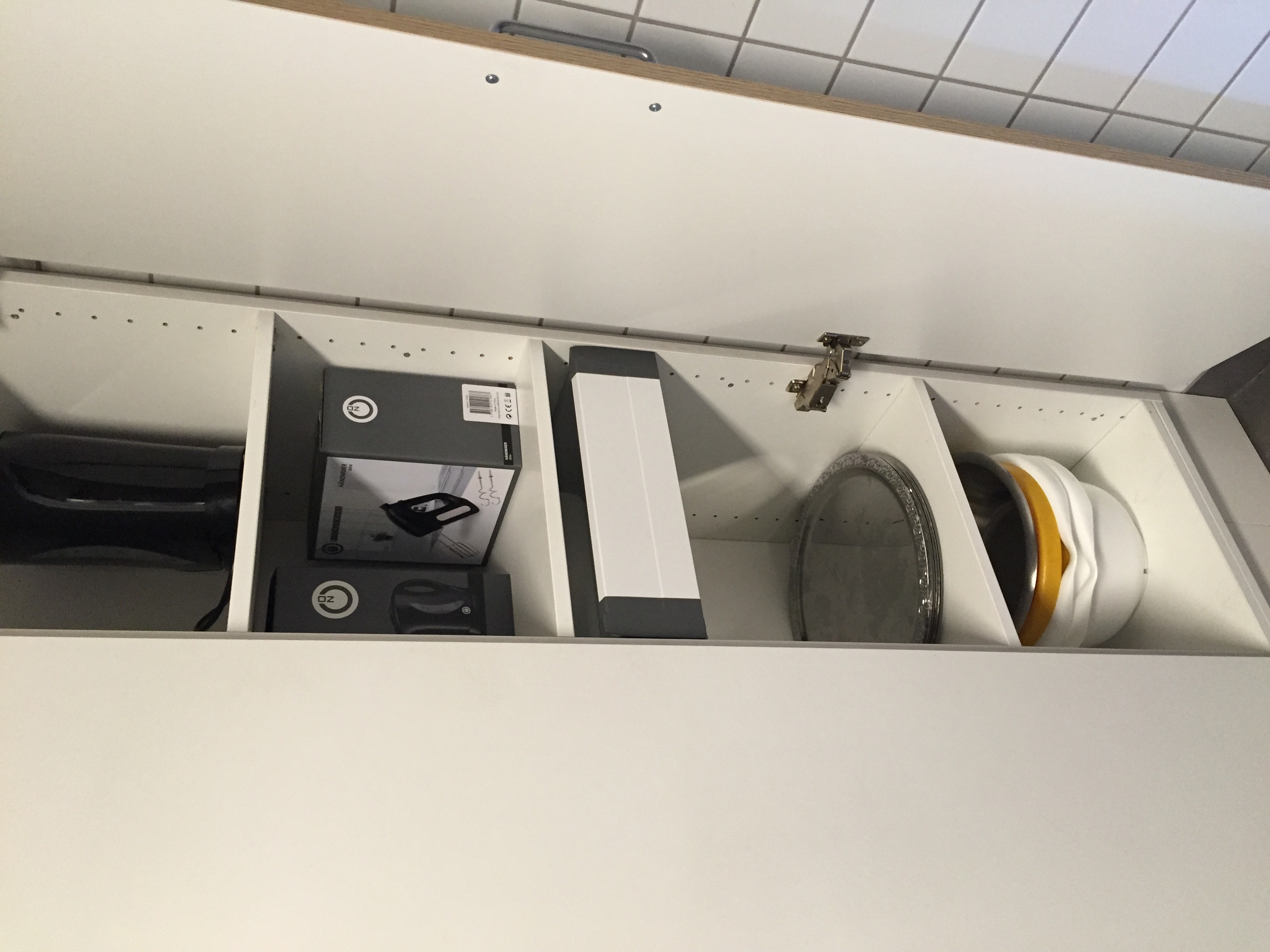 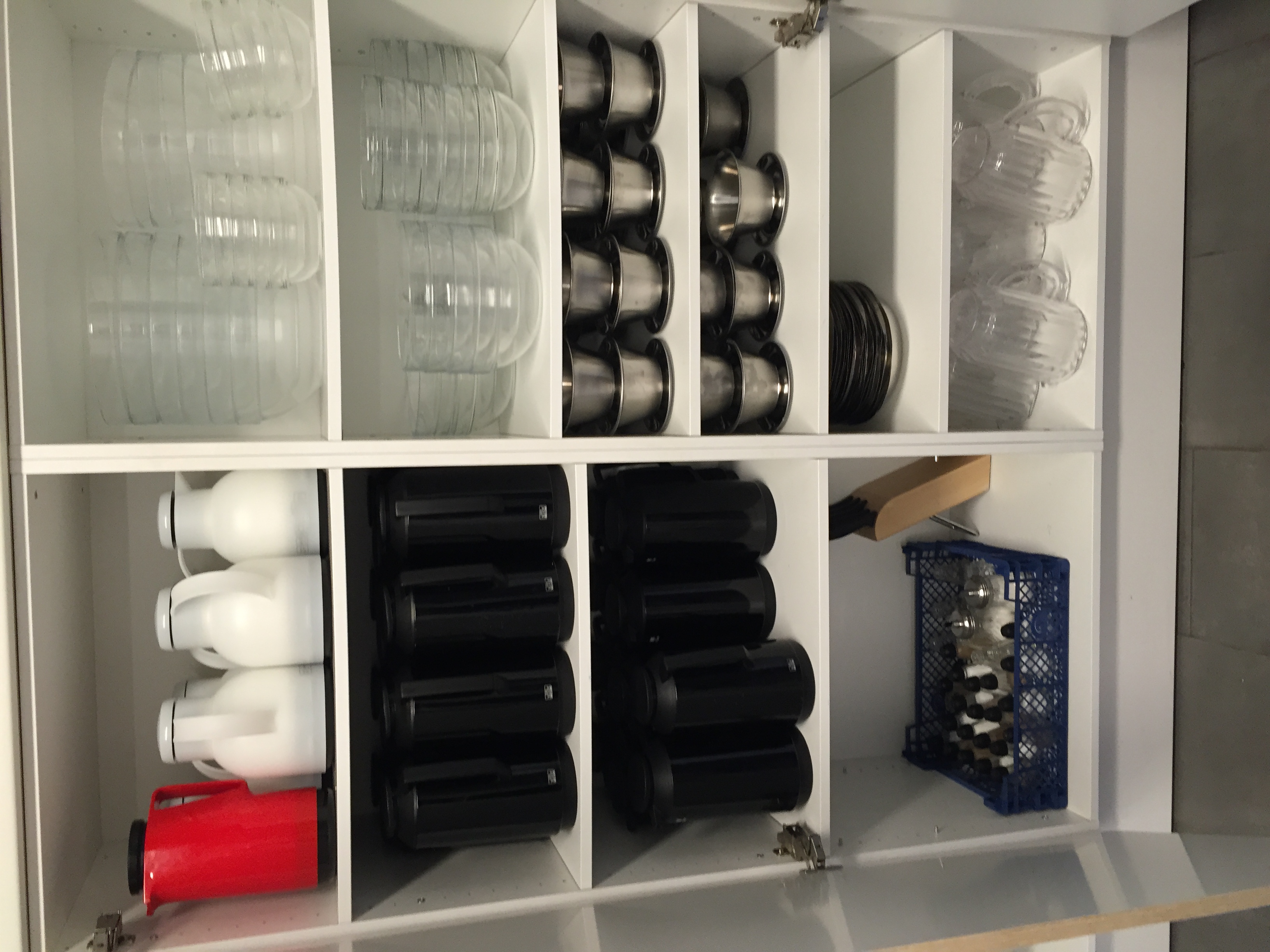 Ved aflevering skalKøle/fryseskab tørres af for madresterAlle madrester og flasker fra festen/arrangementet skal fjernes.Termokander tømmes og skylles.Bestik og andet køkkentilbehør sættes tilbage i det hvide skab.Generel information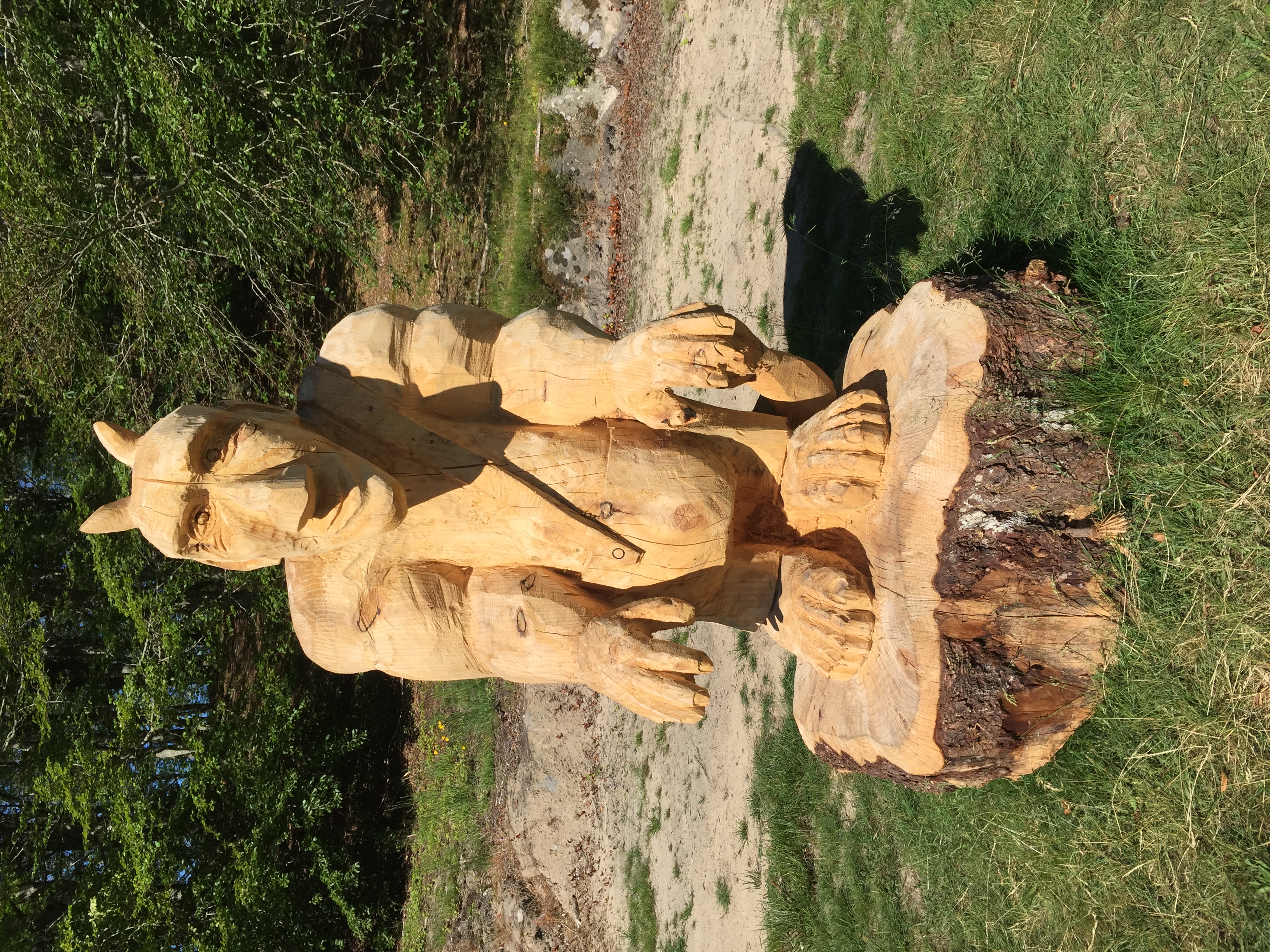 HUSK – At medbringe viskestykker, karklude, opvaskemiddel, affaldsposer, køkkenrulle, toiletpapir, håndklæder, håndsæbe, emballage til madrester som skal med hjem.InfoØnsker I at bruge specielle vaser og lysestager skal det medbringes.Flaskecontainer står ved hovedbygning.Ødelagt porcelæn lægges i den afmærkede kurv